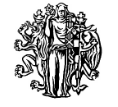 AKTUALITY č. 10/2021Pražského sdružení Jednoty českých právníků (Pražské sdružení JČP)Vážené kolegyně, vážení kolegové,	dovolujeme si vás upozornit a zároveň pozvat na seminář pořádaný Pražským sdružením JČP v prosinci 2021 na téma: Evidence skutečných majitelů Seminář (kód 1021) se uskutečníprezenčněv pondělí 13. prosince 2021(od 9:00 do 14:00)Přednášející: JUDr. Petr Čech, LL.M., Ph.D. katedra obchodního práva, Právnická fakulta UKSeminář se bude konat v přednáškovém sále Justiční akademie, Hybernská 1006/18, Nové Město, 110 00 Praha 1, v I. poschodí ve spolupráci s Justiční akademií. Současně bude seminář on-line.Cílem semináře je seznámit jeho účastníky se zásadními změnami, které v právní úpravě skutečných majitelů a jejich evidence přinesl evidujícím i povinným osobám, ale i samotným skutečným majitelům a dalším subjektům, zákon č. 37/2021 Sb., o evidenci skutečných majitelů, a doprovodná novela řady právních předpisů č. 527/2020 Sb. s účinností od 1. června 2021. Osnova:nové vymezení skutečného majitele (s důrazem na obchodní korporace)nové sankce za nezapsání skutečného majitele do evidence (včetně civilních – nevymahatelnost smluv k zakrytí skutečného majitele, sistace hlasovacích práv, zákaz výplaty prospěchu / zánik práva na výplatu)obsah povinnosti evidujících osob (obchodních korporací) získat a průběžně zaznamenávat aktuální údaje ke zjištění a ověření totožnosti skutečného majitelepovinnost součinnosti skutečných majitelů a dalších osob/povinnost povinných osob upozornit na zjištěné nesrovnalosti/důsledky porušení těchto povinnostízápis do evidence rejstříkovým soudem/přímý zápis do evidence notářemautomatický průpis skutečností zapsaných do veřejného rejstříku/evidence u jiných osobpřechodná ustanovení k nové úpravě.Případné dotazy k přednášenému tématu můžete napsat i předem na adresu baresova.eva@seznam.cz. Dotazy budou předány přednášejícímu.  Souhrnné informace lze získat na stránkách: www.jednotaceskychpravniku.czPřihlásit se na semináře, přednášky je možnépomocí formuláře na našich webových stránkách: www.jednotaceskychpravniku.czzasláním přihlášky na e-mail adresu: jcppraha@jednotaceskychpravniku.cz. *Členové JČP, kteří mají zaplacené členské příspěvky, justiční čekatelé a asistenti, advokátní, notářští a exekutorští koncipienti a studenti právnických fakult uhrazují snížený účastnický poplatek. Úhradu účastnického poplatku lze provésta)	platební kartou, nebo b)	na podkladě faktury, kterou účastník obdrží po přihlášení, k tomu je povinen sdělit základní fakturační údaje – název, sídlo, IČO, DIČ plátce, bankovní spojení, neboc)	bezhotovostním převodem na účet Pražského sdružení JČP, IČO: 45248559 u Československé obchodní banky v Praze, číslo 106 231 472/0300, konst. symbol 0308, variabilní symbol je vždy kód příslušné vzdělávací akce (např. 521apod.) a ve zprávě pro příjemce platby nutno uvést jméno a příjmení účastníka. Účast na vzdělávacích akcích uznává Česká advokátní komora jako součást odborné přípravy k advokátním zkouškám. Nakladatelství Leges, s.r.o. nabízí všem účastníkům vzdělávacích akcí pořádaných Pražským sdružením JČP odborné publikace z produkce Leges se slevou 20%. Tuto slevu může účastník uplatnit při objednávce knihy na e-shopu Leges (https://knihyleges.cz) zadáním slevového kódu JCP2021.Nakladatelství Wolters Kluwer ČR, a.s. nabízí členům JČP na eshopu Wolters Kluwer ČR, a.s. (https://obchod.wolterskluwer.cz/e-shop) využívat slevu 15 % na všechny tištěné knihy a eknihy z produkce Wolters Kluwer ČR, a.s. se zadáním slevového kódu JCP-WK-15.Další informace podají koordinátoři: JUDr. Eva Barešová, tel. 737 270 494, baresova.eva@seznam.czHana Kafková, tel. 720 406 536Za Pražské sdružení JČP: JUDr. Eva Barešová, 10. 11. 2021Účastnický poplatekSeminářOdpolední přednáškaZákladní1500 Kč400 KčSnížený*900 Kč200 Kč